Задача 1.Дана система точечных зарядов. Найти:· силу, действующую на заряд А со стороны остальных зарядов;· напряженность электрического поля в точке В;· потенциал электрического поля в точке В;· работу по перемещению заряда А в точку В.Номер рисунка совпадает с номером варианта.  !!!!!!ВАРИАНТ 6!!!!!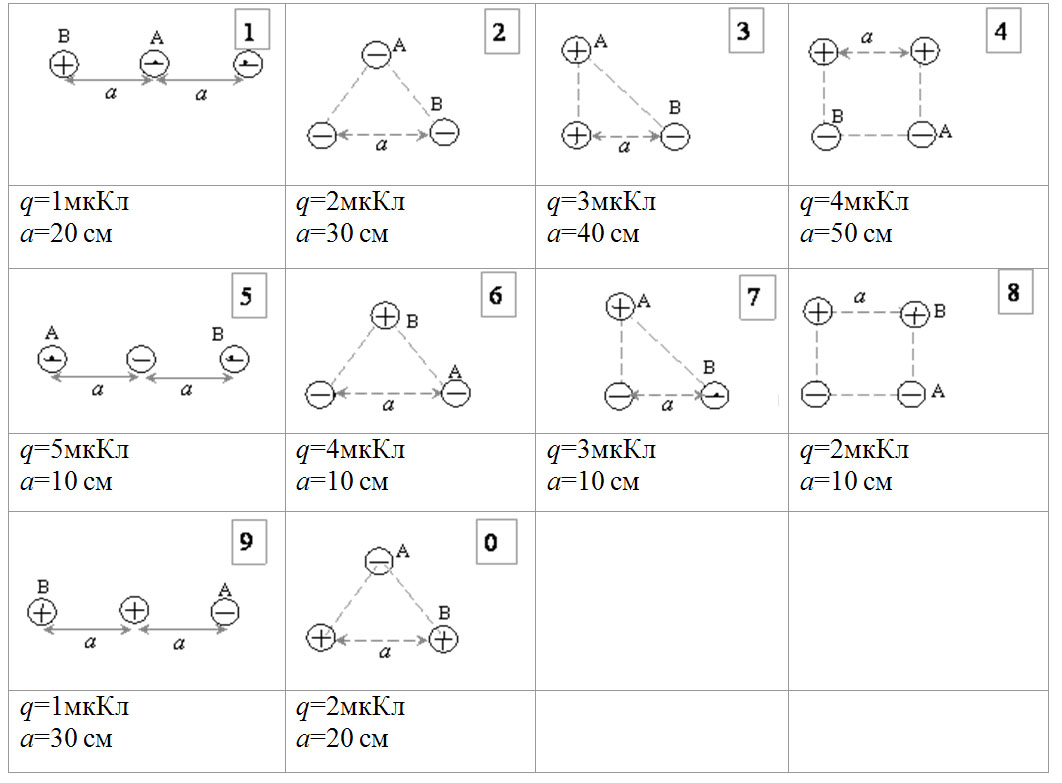 Задача 2.Записать правила Кирхгофа для предложенной схемы. Номер рисунка совпадает с номером варианта.!!!!!!ВАРИАНТ 6!!!!!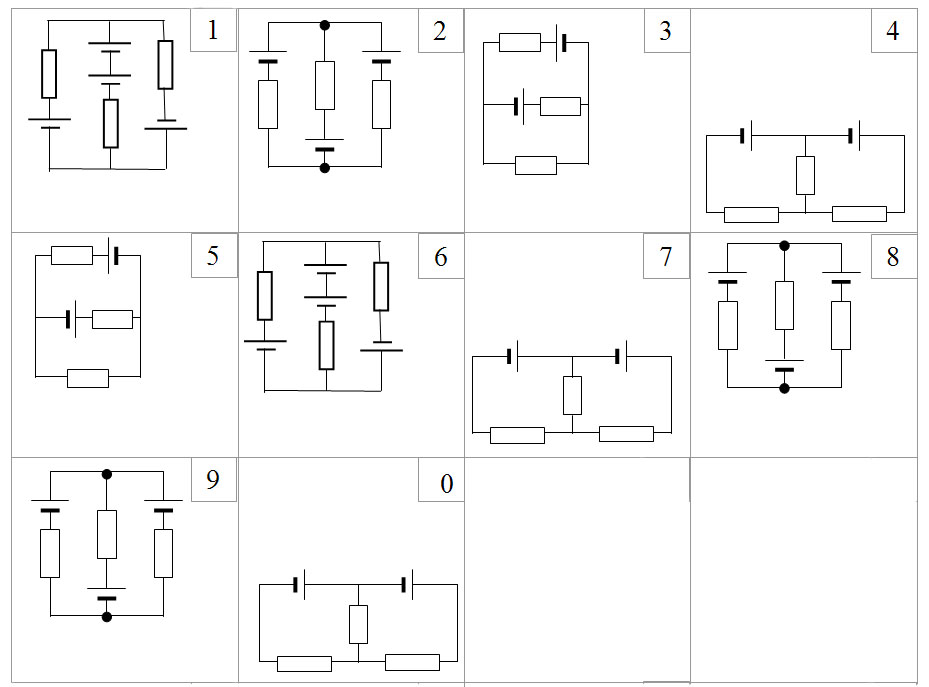 